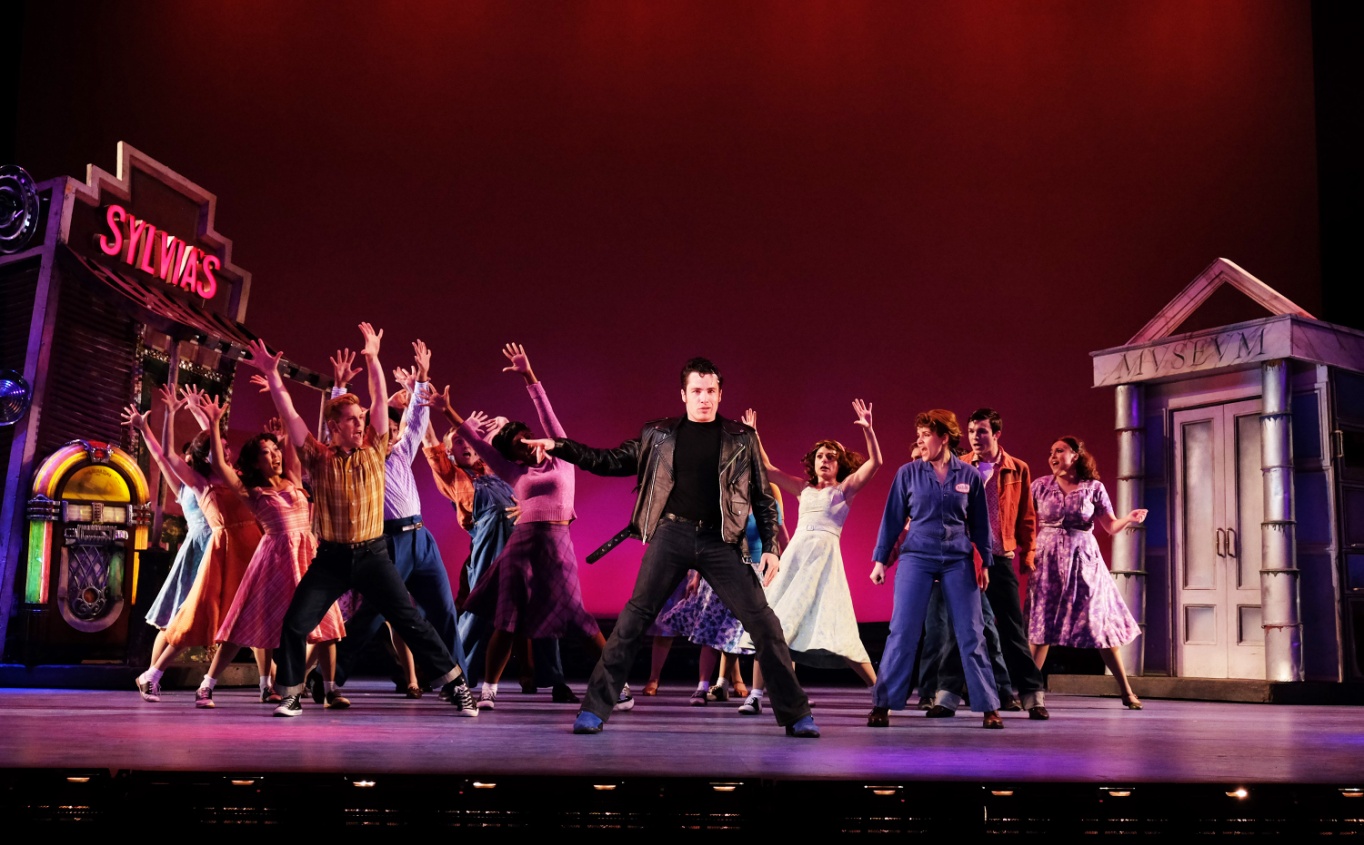 Images from actual musical performances  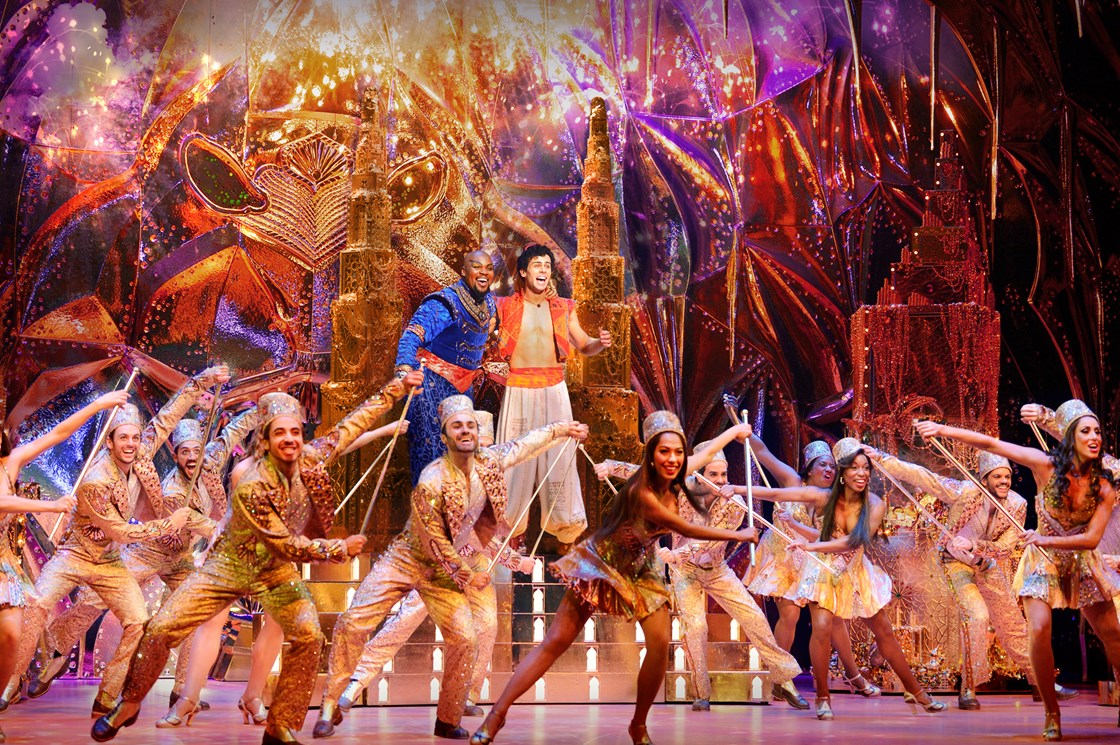 Fill in the blank work sheetWise men say only fools __________________
But I ______________________________with you
Shall I stay
Would it be a sin
If I _______________________________ with youLike a river _______ surely to the sea
Darling so it goes
Some things are meant to be
________________take my whole life too
For I______________________________with youLike a river _______ surely to the sea
Darling so it goes
Some things are meant to be
_________________take my whole life too
For _______________________________ with you
For _______________________________with youQ& A Work Sheet1) What is this story about?2) what is an important sentence you think?3) Are there any grammatical errors?4)What does a singer want to show to the listener?5)If you make a musical piece with this song, what kinds of musicals do you want to create? How? And Why?Script (Lyrics of the song “I can’t help falling in love with you”)/by Elvis PresleyWise men say only fools rush in
But I can't help falling in love with you
Shall I stay
Would it be a sin
If I can't help falling in love with youLike a river flows surely to the sea
Darling so it goes
Some things are meant to be
Take my hand, take my whole life too
For I can't help falling in love with youLike a river flows surely to the sea
Darling so it goes
Some things are meant to be
Take my hand, take my whole life too
For I can't help falling in love with you
For I can't help falling in love with you☐ Listening   ☐ Speaking   ☐ Reading   ☐ Grammar  ☐ WritingTopic:  Let’s talk about the grammatical idiomatic expression “Can’t help ~ing”Instructor:Esther  KimLevel:IntermediateStudents:12Length:50 MinutesMaterials:YouTube Link- A short clip of the musical “All shook up”-the songYou Tue Link -The Voice | Blind auditions | Worldwide(Germany)12 copies of the song worksheet12 copies fill in the lank worksheet/Q&A worksheet12 copies blank sheets of paperWhite board, board markersImages of various musicalsAims: To develop listening skills through listening the song and catching any vocabularies and the grammatical idiomatic expressionTo improve speaking skills through sharing their ideas.To learn new vocabularies and practice them for creating more sentencesTo be able to pick the sounds “Can’t help~ing” in real situations.Language Skills:Listening- the song the musical “All shook up”/ the German singerSpeaking- Sharing their ideas by using the idiomatic expression “Can’t help~ing”Reading-  Fill in the blankWriting- Answer the questions.Language Systems: Phonology: sounds of “Can’t help~ing” from the songFunction: Somebody cannot deny to do somethingLexis : Vocabularies and expression from the songAssumptions:-Students may not catch the grammatical idiomatic expression “Can’t help~ing”-Students may like to watch various musicals-Students can speak and write in English but sometimes may get confused by several words.Anticipated Errors and Solutions:Students may not be able to catch the expression “Can’t help~ing” from the songChunk the listening(Pause-Play-Paue-Play)Students may miss a lot of words to fill in the blanks  Let them listen to the song one more time and try to guess the words as much as they can before the answers are delivered.Students may need more time to fill in the blanks an d their worksheets Let them listen to the song one more time and provide them extra 1-2minutes to create more ideas even though the teacher may cut the last two minutes at the end of classReferences:YouTube Link- A short clip of the musical “All shook up”-the songhttps://www.youtube.com/watch?v=yRC1fiLnXb8You Tue Link -The Voice | Blind auditions | Worldwide(Germany)https://www.youtube.com/watch?v=pJH7MvtrdnQGoogle images from actual musical performancesLead-InLead-InLead-InLead-InMaterials: -Multimedia equipmentImages of various kinds of muscialsYou Tube Song ( The voice by each country)/Can’t falling in love with youMaterials: -Multimedia equipmentImages of various kinds of muscialsYou Tube Song ( The voice by each country)/Can’t falling in love with youMaterials: -Multimedia equipmentImages of various kinds of muscialsYou Tube Song ( The voice by each country)/Can’t falling in love with youMaterials: -Multimedia equipmentImages of various kinds of muscialsYou Tube Song ( The voice by each country)/Can’t falling in love with youTimeSet UpStudent ActivityTeacher Talk5minWhole classAnswer the questionsShare their personal experiences and feelingsHello every one, how are you?Do you like to see a musical or a play?Have you even seen it?What was it? How was it? Are there any songs that that you still remember from the musical?Pre-ActivityPre-ActivityPre-ActivityPre-ActivityMaterials:-Multimedia equipmentA musical song (All shook up)/Can’t falling in love with you -White board, Printed Materials( blank sheets of paper), Materials:-Multimedia equipmentA musical song (All shook up)/Can’t falling in love with you -White board, Printed Materials( blank sheets of paper), Materials:-Multimedia equipmentA musical song (All shook up)/Can’t falling in love with you -White board, Printed Materials( blank sheets of paper), Materials:-Multimedia equipmentA musical song (All shook up)/Can’t falling in love with you -White board, Printed Materials( blank sheets of paper), TimeSet UpStudent ActivityTeacher Talk5minWholeClassIndividuallyStudents watch the video clip.Students randomly write down any words or sentences as fast as they canToday, we will watch a short clip of musical “All shook up” and learn about a song that was wonderfully used for this musical. When you hear a song from the musical and try to listen to the lyricsShall we start?  InstructionWatch a short clip of the musical, especially focus on listening to lyrics of the song. If you can catch any words or sentences, please write them down.At this point, you don’t need to worry about the grammatical structure.I will give you 4 minutesDistribute a blank sheet of paper to each one in class.DemonstrationWhen you hear “A wise man” or “Shall I”, write them down on your paper.CCQHow much time do you have?Okay. Let’s see how many words you catch. Main ActivityMain ActivityMain ActivityMain ActivityMaterials: Multimedia equipmentA musical song (All shook up)/Can’t falling in love with you White board, markers, Printed Materials( including filling in the blank work sheets, Q&A worksheet)Materials: Multimedia equipmentA musical song (All shook up)/Can’t falling in love with you White board, markers, Printed Materials( including filling in the blank work sheets, Q&A worksheet)Materials: Multimedia equipmentA musical song (All shook up)/Can’t falling in love with you White board, markers, Printed Materials( including filling in the blank work sheets, Q&A worksheet)Materials: Multimedia equipmentA musical song (All shook up)/Can’t falling in love with you White board, markers, Printed Materials( including filling in the blank work sheets, Q&A worksheet)TimeSet UpStudent ActivityTeacher Talk20minWhole classIndividually Students listen to the song carefully.Students fill in the blanksNow, I am going to play it one more time. For this time, you will fill in the blank. Please listen to the song carefully and try to fill in the blank as much as you can.Then, please answer to the questions on the worksheet. Instruction Distribute Fill in the blank worksheet and Q&A worksheet.CCQ:Is it clear enough?How much time do you have?Are you working  alone?You have 1 minute left!Now, lets check the answer together. What is the answer for the first blank…??Post ActivityPost ActivityPost ActivityPost ActivityMaterials: White board, markersMaterials: White board, markersMaterials: White board, markersMaterials: White board, markersTimeSet UpStudent ActivityTeacher Talk15minWhole classStudents actively raise their hands up to answer the questions. Free ProductionCan you think about other examples by using “Can’t help~ ing? InstructionImagine more sentences by using expression “Can’t help~ing”. Allow students to raise their hands up to answer the questions or randomly pick someone to share their ideas.Every time student gives an example, write it down on the board.DemonstrationWrite down the expression “Can’t help ~ing” on the boardCCQ What kinds of situation can we expect to use “Can’t help~ing”? FeedbackDid you have fun today?If you can, try to memorize the song. Or you can actually watch the whole musical “All shook up”!Good job! I hope you enjoyed today’s lesson.Tomorrow, we will start a new chapterThank you so much, guys!SOS ActivitySOS ActivitySOS ActivitySOS ActivityMaterials: Multimedia equipmentYou Tube video (The Voice | Blind auditions | Worldwide(Germany))Materials: Multimedia equipmentYou Tube video (The Voice | Blind auditions | Worldwide(Germany))Materials: Multimedia equipmentYou Tube video (The Voice | Blind auditions | Worldwide(Germany))Materials: Multimedia equipmentYou Tube video (The Voice | Blind auditions | Worldwide(Germany))TimeSet UpStudent ActivityTeacher Talk5minWhole classStudents listen to the song by a germen singer. Now, I have another version of song. This singer is actually a germen singer. Lets listen to the his song and try to catch his accent or intonation if he does have.Shall we? 